§900-B.  Advisory committeeThere is established the Washington County Budget Advisory Committee as provided in this section.  [PL 1991, c. 777, §1 (NEW).]1.  Municipal officers; election; term.  The municipal officers from each county commissioner district shall choose the budget advisory committee members by the following procedure.A.  No later than 100 days before the end of the county's fiscal year, the county commissioners shall notify all municipal officers in the county to caucus by county commissioner districts at a specified date, time and place for the purpose of electing at least one municipal officer from each district as a member of the budget advisory committee; except that, in 1992, at least 3 municipal officers must be selected from each district unless the municipal officers of a district decide that another person from that district would be better qualified.  A municipality may not be represented by more than one officer at a time.  The county commissioner shall serve as nonvoting moderator for that district caucus.  Nominations must be received from the floor.  The nominee receiving the most votes is approved as a budget advisory committee member except that, in 1992, each caucus shall elect 3 members.  The names of those elected by the caucus must be recorded and forwarded to the county commissioners.  [PL 2007, c. 663, §23 (AMD).]B.  Budget advisory committee members serve 3-year terms except that, in 1992, one member from each district must be elected for a one-year term, one member for a 2-year term and one member for a 3-year term.  If a budget advisory committee member ceases to be a municipal officer during the term of membership, that committee member vacates membership and the next district caucus shall elect a qualified municipal officer to serve for the remainder of the unexpired term.  [PL 1991, c. 777, §1 (NEW).]A municipal officer elected as a member of the budget advisory committee may name a designee to serve on the committee.[PL 2007, c. 663, §23 (AMD).]2.  Legislative member.  The Washington County legislative delegation shall annually select one member of the delegation who resides in Washington County to serve as a nonvoting member on the budget advisory committee.[PL 2019, c. 23, §1 (AMD).]3.  Chair.  The budget advisory committee shall annually select one of its members to chair the committee.[PL 1991, c. 777, §1 (NEW).]SECTION HISTORYPL 1991, c. 777, §1 (NEW). PL 1997, c. 171, §1 (AMD). PL 1997, c. 279, §2 (AMD). PL 2007, c. 663, §23 (AMD). PL 2019, c. 23, §1 (AMD). The State of Maine claims a copyright in its codified statutes. If you intend to republish this material, we require that you include the following disclaimer in your publication:All copyrights and other rights to statutory text are reserved by the State of Maine. The text included in this publication reflects changes made through the First Regular and First Special Session of the 131st Maine Legislature and is current through November 1. 2023
                    . The text is subject to change without notice. It is a version that has not been officially certified by the Secretary of State. Refer to the Maine Revised Statutes Annotated and supplements for certified text.
                The Office of the Revisor of Statutes also requests that you send us one copy of any statutory publication you may produce. Our goal is not to restrict publishing activity, but to keep track of who is publishing what, to identify any needless duplication and to preserve the State's copyright rights.PLEASE NOTE: The Revisor's Office cannot perform research for or provide legal advice or interpretation of Maine law to the public. If you need legal assistance, please contact a qualified attorney.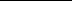 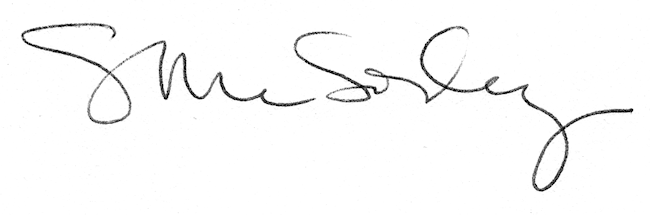 